778BOX-778700Urinalspüler TEMPOFLUXArt. 778BOX-778700 AusschreibungstextSelbstschluss-Druckspüler mit wasserdichtem Unterputzkörper für Einzelurinal: 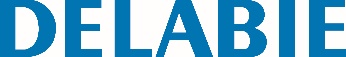 Abdeckplatte Edelstahl satiniert 145 x 145 mm. Bedienelement aus Metall verchromt. Wasserdichter Unterputzkörper: - Flansch mit integrierter Dichtung. - Spülwasseranschluss außerhalb des Körpers und Wartung von vorne. - Flexible Installation (Ständerwand, Massivwand, Paneel). - Kompatibel mit Wandstärken von 10 bis 120 mm (die Einbautiefe des Unterputzkörpers beträgt mindestens 83 mm). - Anpassbar an Standard- oder „Pipe-in-pipe“-Rohrleitungen. - Vorabsperrung mit Durchflussmengenregler, Schutzfilter und Kartusche integriert und von vorne zugänglich. - Spülarmatur TEMPOFLUX G 1/2 kompatibel mit Salz- und Grauwasser. - Lieferung in 2 Teilen: Bauteile während Spülung der Rohrleitungen geschützt. Besonders leichte Betätigung. Spülzeit voreingestellt auf ~3 Sek., einstellbar von 3 bis 7 Sek. (Patent). Spülmenge voreingestellt auf 0,15 l/Sek. bei 3 bar,einstellbar bis auf 0,3 l/Sek. Entspricht den Anforderungen der Norm DIN EN 12541(Geräuschpegel Klasse II). Anschluss mit Muffe Ø 35 (für Standard-Urinal) oder Messingverschraubung 1/2'' (für Urinale mit Schlauch). Passend dazu: Spülrohr 752430 oder 757430. 10 Jahre Garantie.